            Obchodná akadémia, Ul. Kálmána Kittenbergera 2, Levice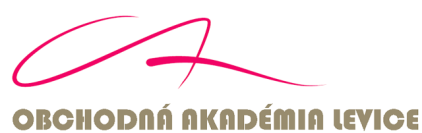 Pokyny na spracovanie práce z praxeObsah práce:titulný list – číslo strany sa neuvádza, strana sa do počtu strán nepočítaobsah (zoznam jednotlivých častí, kapitol s uvedením ich číslovania) - číslo kapitoly a číslo strany sa neuvádza, ale strana sa do počtu strán počítaúvod (zdôvodnenie výberu témy, naznačenie cieľa práce) - číslo kapitoly je 0, alebo sa neuvádza, číslo strany sa uvádzajadro (samotná téma práce členená na kapitoly a podkapitoly, spracovaná na základe získaných poznatkov) - obsahuje teoretickú časť práce a praktickú časť, t. j. aplikáciu vybranej témy záver (krátke zhodnotenie spracovanej práce, dosiahnuté ciele) - číslo kapitoly sa uvádza a strana sa číslujezoznam použitej literatúry – uvedie sa abecedný zoznam použitej literatúry zostavený podľa začiatočného písmena priezviska autora, bez čísla kapitoly, strana sa číslujeprílohy (rôzne doklady, tabuľky, grafy a pod.) – uvádzajú sa bez čísla kapitoly. Pred prílohami vložte hárok  v strede označený PRÍLOHY (číslo strany neuvádzajte)denník z praxe – číslo kapitoly a číslo strany sa neuvádzaFormálna úprava práce z praxe:Rozsah práce – minimálne 10 – 15 strán + prílohy (okrem titulného listu, denníka z praxe, a príloh), práca sa odovzdáva v elektronickej podobe vo formáte PDFPísmo – veľkosť písma 12, typ písma Times New RomanRiadkovanie – 1,5, nastavte automatické delenie slov, text zarovnajte do blokuOkraje – horný a dolný okraj 25 mm od hornej resp. dolnej hrany listu, ľavý okraj 30 mm, pravý okraj 20 mmČíslovanie strán – arabskými číslicami, rovnakým typom písma ako hlavný text, bez pomlčiek, v strede strany, s umiestnením v dolnej časti strany (číslo strany na titulnom liste, v obsahu, denníku z praxe a na prílohách sa neuvádza)Prílohy – každá príloha sa začína na novej strane. Číslujú sa veľkými písmenami abecedy, t. j. napr. Príloha A Organizačná štruktúra podnikuÚprava nadpisov a čiastkových nadpisov - pri písaní platia nasledovné zásady:nadpisy sa oddeľujú od predchádzajúceho textu dvoma prázdnymi riadkami, od nasledujúceho textu jedným prázdnym riadkomnadpisy sa zvýrazňujú (veľké písmená, tučné písmo, podčiarknutie a pod.). Ak sa použije podčiarkovanie, podčiarkuje sa len text, jeho číselné alebo abecedné označenie sa nepodčiarkuje)nadpisy, ktoré neobsahujú číselné, alebo abecedné označenie sa píšu od ľavej zvislicečíselne, alebo abecedne označené nadpisy sa píšu od ľavej zvislice, medzi číslom, alebo písmenom a názvom kapitoly sa vynechajú 2 medzery. Druhý a ďalšie riadky nadpisu sa začínajú písať pod prvým písmenom nadpisu v prvom riadku.      Príklady písania nadpisov:názov hlavnej kapitoly – veľkosť 16 (1  NADPIS)názov podkapitoly – veľkosť 14 (1.1  Nadpis)  Číslovanie častí, odstavcov – na číslovanie sa používajú iba arabské číslice, za číslom na prvej úrovni sa nedáva bodka. Inak sa bodka kladie vždy medzi čísla označujúce jednotlivé úrovne. Dodržiava sa STN 01 6910 s možnosťami stupňovitého členenia textu, členenia textu od zvislice alebo kombinovaného členenia textu.  Napr.:1  Dlhodobý majetok1.1  Účtovanie dlhodobého hmotného majetkuČlenenie textu – logicky ucelené časti textu sa píšu do samostatných odsekov. Odseky sa oddeľujú 1 prázdnym riadkom. Text odseku sa zarovnáva do bloku. Prvý riadok odseku sa môže začínať od ľavej zvislice, alebo so zarážkou 5 prázdnych úderov.Tabuľky – každá tabuľka má svoje poradové číslo (arabské) a názov. Číslo a názov sa umiestňujú nad tabuľku zľava s vynechaním 1 voľného riadku medzi názvom tabuľky a samotnou tabuľkou. Názov tabuľky nesmie presahovať cez veľkosť tabuľky. Napr.: Tabuľka 1  Výsledky výskumu štruktúry zamestnancovIlustrácie – obrázky, grafy, nákresy, schémy a pod. sa označujú napr. Obrázok 1  Organizačná štruktúra podniku. Toto označenie sa umiestni pod ilustráciu.Titulný list obsahuje nasledovné údaje:Názov školy (umiestnenie 25 mm od hornej hrany listu papiera, veľkosť písma 14)OBCHODNÁ AKADÉMIA, Ul. Kálmána Kittenbergera 2, 934 40  LeviceNázov témy (umiestnenie 100 mm pod názvom školy, vycentrovať na stred, veľkosť písma 14)Práca z praxe (umiestniť pod názov témy s vynechaním 1 prázdneho riadku)Školský rok umiestnite v ľavej časti 30 mm od dolnej hrany listu papieraMeno a priezvisko umiestnite v pravej časti dolnej hrany listu papiera nad triedu.Trieda sa umiestňuje v pravej časti vo výške 30 mm od dolnej hrany listu papiera pod meno a priezvisko.Pravidlá písania zoznamu použitej literatúryZoznam použitej literatúry sa usporiada podľa abecedy autora v tomto poradí:Priezvisko autora (veľkými písmenami) - čiarka 	ZELINAIniciálka mena autora – dvojbodka 	M.:Názov diela – bodka	Psychológia.Miesto vydania – dvojbodka 	Bratislava:Názov vydavateľstva (veľkými písmenami) – čiarka 	SPN,Rok vydania – bodka 	2004.Rozsah strán (malé s) 	500 s.ISBN 	80-85523-92-1Príklad:ZELINA, M: Psychológia. Bratislava: SPN, 2004. 500 s. ISBN 71-855325-22-5aleboAutor 1 – Autor 2 – Autor 3: Názov: Podnázov. Vydanie. Miesto vydania:Vydavateľ, Rok vydania. Rozsah. ISBNPríklad:LISÝ, J. – PETRIČOVÁ, A. a ČEPELÁKOVÁ, J.: Fylogenéza človeka: Vývoj homo sapienssapiens. 2. vyd. Bratislava: Príroda, 2001. 612 s. ISBN 80-855323-92-1Príklad písania obsahu:	Obsah	Úvod	2	1  Názov kapitoly	31.1  Názov podkapitoly	31.2  Názov podkapitoly	62  Názov kapitoly	8...5  Záver 	12Zoznam použitej literatúry	13PrílohyHodnotenie praxe: odborná prax bude hodnotená známkou na vysvedčeníKritériá hodnotenia:- obsahová stránka (úroveň spracovania teoretickej a praktickej časti témy práce z dostupných, rôznych zdrojov) – váha známky 2- formálna stránka (pravopisné a štylistické chyby, dodržanie pravidiel písania písomností) – váha známky 1